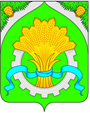 АДМИНИСТРАЦИЯ ШАТРОВСКОГО МУНИЦИПАЛЬНОГО ОКРУГАКУРГАНСКОЙ ОБЛАСТИПОСТАНОВЛЕНИЕ  от  10   октября  2022  года  № 537                                   	      с.ШатровоОб утверждении Правил персонифицированного финансирования дополнительного образования детей в Шатровском муниципальном округеВ целях реализации мероприятий федерального проекта «Успех каждого ребенка» национального проекта «Образование», утвержденного протоколом президиума Совета при Президенте Российской Федерации по стратегическому развитию и национальным проектам от 3 сентября 2018 года №10, на основании Приказа Департамента образования и науки Курганской области от 6 мая 2020 года №453 «О системе персонифицированного финансирования дополнительного образования детей в Курганской области», руководствуясь Уставом Шатровского муниципального округа Курганской области, Администрация Шатровского муниципального округа Курганской областиПОСТАНОВЛЯЕТ:1. Утвердить Правила персонифицированного финансирования дополнительного образования детей в Шатровском муниципальном округе согласно приложению 1 к настоящему постановлению.2. Утвердить Порядок предоставления грантов в форме субсидии частным образовательным организациям, организациям, осуществляющим обучение, индивидуальным предпринимателям, государственным образовательным организациям, муниципальным образовательным организациям, в отношении которых Администрацией Шатровского муниципального округа Курганской области не осуществляются функции и полномочия учредителя, включенными в реестр исполнителей образовательных услуг в рамках системы персонифицированного финансирования, в связи с оказанием услуг по реализации дополнительных общеобразовательных программ в рамках системы персонифицированного финансирования согласно приложению 2 к настоящему постановлению.3. Признать утратившим силу постановление Администрации Шатровского района от 08 июля 2020 года № 214 «Об утверждении Правил персонифицированного финансирования дополнительного образования детей в Шатровском районе»;4. Отделу образования Администрации Шатровского муниципального округа Курганской области, Отделу социального развития Администрации Шатровского муниципального округа обеспечить контроль за реализацией модели персонифицированного финансирования в муниципальных организациях, реализующих дополнительные общеобразовательные программы.5. Муниципальному опорному центру Муниципальному бюджетному учреждению дополнительного образования «Шатровский Дом детства и юношества» обеспечить взаимодействие с оператором персонифицированного финансирования Курганской области, содействовать информированию о системе персонифицированного финансирования, организационному и методическому сопровождению внедрения системы персонифицированного финансирования.6. Обнародовать настоящее постановление в соответствии со статьей 44 Устава Шатровского муниципального округа Курганской области.	7.  Контроль за выполнением настоящего постановления возложить на первого заместителя Главы Шатровского муниципального округа.Глава Шатровского муниципального округа Курганской области			  							Л.А.РассохинЮ.Ф. Хорошман9 12 38Разослано по списку (см. оборот)ПРАВИЛА персонифицированного финансирования дополнительного образования детей в Шатровском муниципальном округе1. Правила персонифицированного финансирования дополнительного образования детей в Шатровском муниципальном округе (далее – Правила) регулируют функционирование системы персонифицированного финансирования дополнительного образования детей (далее – система персонифицированного финансирования), внедрение которой осуществляется в Шатровском муниципальном округе с целью реализации постановления Правительства Курганской области от 31 июля 2020 года № 236 «О  персонифицированном финансировании дополнительного образования детей в Курганской области», приказа Департамента образования и науки Курганской области от 13 января 2022 года № 26 «Об утверждении Правил персонифицированного финансирования дополнительного образования детей в Курганской области» (далее – региональные Правила). 2. Система персонифицированного финансирования вводится с целью обеспечения единства образовательного пространства и равенства образовательных возможностей для детей субъекта РФ на территории Шатровского муниципального округа, для оплаты образовательных услуг дополнительного образования детей по дополнительным общеобразовательным программам, реализуемым исполнителями образовательных услуг для обучающихся, проживающих на территории Шатровского муниципального округа. Настоящие Правила используют понятия, предусмотренные региональными Правилами. 3. Сертификат дополнительного образования в Шатровском муниципальном округе обеспечивается за счет средств бюджета Шатровского муниципального округа.4. Отдел образования Администрации Шатровского муниципального округа Курганской области ежегодно с учетом возрастных категорий детей, имеющих потребность в получении дополнительного образования, направленности общеобразовательных программ дополнительного образования, утверждает программу персонифицированного финансирования, в которой устанавливает номиналы сертификатов дополнительного образования, число действующих сертификатов дополнительного образования, в том числе в разрезе отдельных категорий детей, объем обеспечения сертификатов дополнительного образования и предоставляет данные сведения оператору персонифицированного финансирования субъекта РФ для фиксации в информационной системе. 5. По всем вопросам, специально не урегулированным в настоящих Правилах, Администрация Шатровского муниципального округа, а также организации, находящиеся в её ведении, руководствуются региональными Правилами. 6. Финансовое обеспечение муниципальных образовательных услуг, предоставляемых муниципальными образовательными организациями, включенными в реестр исполнителей образовательных услуг, в рамках системы персонифицированного финансирования, осуществляется за счет средств бюджета Шатровского муниципального округа посредством предоставления муниципальным образовательным организациям субсидии на финансовое обеспечение выполнения муниципального задания, формируемого в соответствующих объемах для муниципальных образовательных организаций.7. Объем финансового обеспечения образовательных услуг, оказываемых муниципальными образовательными организациями, включенными в реестр исполнителей образовательных услуг, в рамках системы персонифицированного финансирования, определяется как размер нормативных затрат, установленных Отделом образования Администрации Шатровского муниципального округа Курганской области, умноженных на объем установленного вышеуказанным организациям муниципального задания в части образовательных услуг, оказываемых муниципальными образовательными организациями в рамках системы персонифицированного финансирования.8. Муниципальное задание в части образовательных услуг, оказываемых муниципальными образовательными организациями в рамках системы персонифицированного финансирования, соглашение о порядке и условиях предоставления субсидии на финансовое обеспечение выполнения муниципального задания, корректируются в течение календарного года, на основании данных о фактическом (прогнозном) объеме реализации образовательных услуг в порядке, установленном нормативно-правовыми актами Администрации Шатровского муниципального округа.9. Финансовое обеспечение образовательных услуг, оказываемых частными образовательными организациями, организациями, осуществляющими обучение, индивидуальными предпринимателями, государственными образовательными организациями, муниципальными образовательными организациями, в отношении которых органами местного самоуправления Шатровского муниципального округа не осуществляются функции и полномочия учредителя, включенными в реестр исполнителей образовательных услуг (далее – иные организации), в рамках системы персонифицированного финансирования, осуществляется за счет средств бюджета Шатровского муниципального округа посредством предоставления иным организациям грантов в форме субсидии в соответствии с положениями пункта 7 статьи 78 и пункта 4 статьи 78.1 Бюджетного кодекса РФ в связи с оказанием услуг по реализации дополнительных общеобразовательных программ в рамках системы персонифицированного финансирования в порядке, установленном органами местного самоуправления Шатровского муниципального округа.10. Объем финансового обеспечения образовательных услуг, оказываемых иными организациями в рамках системы персонифицированного финансирования, определяется как размер нормативных затрат, установленных Отделом образования Администрации Шатровского муниципального округа, умноженных на фактический (прогнозный) объем оказываемых образовательных услуг в рамках системы персонифицированного финансирования, выраженный в человеко-часах.Управляющий делами – руководитель аппаратаАдминистрации Шатровского муниципального округа                                               Т.И. РомановаПорядокпредоставления грантов в форме субсидии частным образовательным организациям, организациям, осуществляющим обучение, индивидуальным предпринимателям, государственным образовательным организациям, муниципальным образовательным организациям, в отношении которых Администрацией Шатровского муниципального округа не осуществляются функции и полномочия учредителя, включенными в реестр исполнителей образовательных услуг в рамках системы персонифицированного финансирования, в связи с оказанием услуг по реализации дополнительных общеобразовательных программ в рамках системы персонифицированного финансированияРаздел I. Общие положения1. Настоящий порядок предоставления грантов в форме субсидии частным образовательным организациям, организациям, осуществляющим обучение, индивидуальным предпринимателям, государственным образовательным организациям, муниципальным образовательным организациям, в отношении которых Администрацией Шатровского муниципального округа не осуществляются функции и полномочия учредителя, включенными в реестр исполнителей образовательных услуг в рамках системы персонифицированного финансирования, в связи с оказанием услуг по реализации дополнительных общеобразовательных программ в рамках системы персонифицированного финансирования дополнительного образования детей (далее − порядок) устанавливает цели, условия и порядок предоставления грантов в форме субсидий исполнителям услуг Отделом образования Администрации Шатровского муниципального округа, требования к отчетности, требования об осуществлении контроля за соблюдением условий, целей и порядка предоставления грантов в форме субсидий исполнителям услуг и ответственности за их нарушение.2. Гранты в форме субсидии предоставляются с целью исполнения полномочий органов местного самоуправления по организации предоставления дополнительного образования детей в рамках системы персонифицированного финансирования дополнительного образования детей в рамках реализации мероприятий федерального проекта «Успех каждого ребенка» национального проекта «Образование», утвержденного протоколом президиума Совета при Президенте Российской Федерации по стратегическому развитию и национальным проектам от 24.12.2018  № 16.3. Основные понятия, используемые в настоящем порядке:1) образовательная услуга – образовательная услуга по реализации дополнительной общеобразовательной программы, включенной в реестр сертифицированных программ в рамках системы персонифицированного финансирования;2) потребитель услуг – родитель (законный представитель) обучающегося – участника системы персонифицированного финансирования, имеющего сертификат дополнительного образования, обучающийся, достигший возраста 14 лет – участник системы персонифицированного финансирования, имеющий сертификат дополнительного образования, включенные в реестр потребителей в соответствии с региональными Правилами;3) исполнитель услуг – участник отбора в форме запроса предложений, являющийся частной образовательной организацией, организацией, осуществляющей обучение, индивидуальным предпринимателем, государственной образовательной организацией, муниципальной образовательной организацией, в отношении которой Администрацией Шатровского муниципального округа не осуществляются функции и полномочия учредителя, включенной в реестр исполнителей образовательных услуг в рамках системы персонифицированного финансирования;4) гранты в форме субсидии − средства, предоставляемые исполнителям услуг Отделом образования Администрации Шатровского муниципального округа Курганской области на безвозмездной и безвозвратной основе по результатам отбора в связи с оказанием образовательных услуг в рамках системы персонифицированного финансирования;5) отбор исполнителей услуг – совокупность действий, которые осуществляются потребителями услуг с целью выбора образовательной услуги в соответствии с требованиями, установленными региональными Правилами;6) уполномоченный орган – Отдел образования Администрации Шатровского муниципального округа, являющийся главным распорядителем средств местного бюджета, до которого в соответствии с бюджетным законодательством Российской Федерации как до получателя бюджетных средств доведены в установленном порядке лимиты бюджетных обязательств на предоставление грантов в форме субсидии на соответствующий финансовый год и плановый период, уполномоченный на проведение отбора и предоставление гранта в форме субсидии;7) региональные Правила – Правила персонифицированного финансирования дополнительного образования детей в Курганской области, утвержденные приказом Департамента образования и науки Курганской области от 13 января 2022 г. № 26 «Об утверждении Правил персонифицированного финансирования дополнительного образования детей в Курганской области» 	Понятия, используемые в настоящем порядке, не определенные настоящим пунктом, применяются в том значении, в каком они используются в региональных Правилах.4. Уполномоченный орган осуществляет предоставление грантов в форме субсидии из бюджета Шатровского муниципального округа в соответствии с решением Думы Шатровского муниципального округа о бюджете Шатровского муниципального округа на текущий финансовый год и плановый период в пределах утвержденных лимитов бюджетных обязательств в рамках муниципальной программы «Развитие образования и реализация государственной молодёжной политики на 2021-2026 годы», утверждённой Постановлением Администрации Шатровского района «О муниципальной программе Шатровского района «Развитие образования и реализация государственной молодёжной политики на 2021-2026 годы» от 15 октября 2020 года № 318.5. Гранты в форме субсидии предоставляются в рамках мероприятия «Обеспечение внедрения персонифицированного финансирования» муниципальной программы «Развитие образования и реализация государственной молодёжной политики на 2021-2026 годы», утверждённой Постановлением Администрации Шатровского района «О муниципальной программе Шатровского района «Развитие образования и реализация государственной молодёжной политики на 2021-2026 годы» от 15 октября 2020 года № 318.6. Действие настоящего порядка не распространяется на осуществление финансовой (грантовой) поддержки в рамках иных муниципальных программ (подпрограмм) Шатровского муниципального округа.	7. Категории получателей субсидий, имеющих право на получение гранта в форме субсидии: частные образовательные организации, организации, осуществляющие обучение, индивидуальные предприниматели, государственные образовательные организации, муниципальные образовательные организации, в отношении которых органами местного самоуправления Шатровского муниципального округа не осуществляются функции и полномочия учредителя, включенные в реестр исполнителей образовательных услуг в рамках системы персонифицированного финансирования в соответствии с региональными Правилами.8. Сведения о субсидиях размещаются на едином портале бюджетной системы Российской Федерации в информационно-телекоммуникационной сети «Интернет» (далее – единый портал) (в разделе единого портала) при формировании проекта решения о бюджете (проекта решения о внесении изменений в решение о бюджете).Раздел II. Порядок проведения отбора исполнителей услуг9. Отбор исполнителей услуг производится в форме запроса предложений на основании заявок, направленных участниками отбора для участия в отборе, исходя из соответствия участника отбора критериям отбора и очередности поступления заявок на участие в отборе и обеспечивается ведением реестра исполнителей услуг, реестра сертифицированных образовательных программ, а также выполнением участниками системы персонифицированного финансирования действий, предусмотренных региональными Правилами.10. Объявление о проведении отбора размещается на официальном сайте уполномоченного органа в информационно-телекоммуникационной сети «Интернет» (далее – официальный сайт), на котором обеспечивается проведение отбора, не позднее чем за 30 календарных дней до даты начала проведения отбора.11. Отбор проводится ежегодно с 1 января по 5 декабря.Дата начала приема предложений (заявок): 1 января.Дата окончания приема предложений (заявок): 15 ноября.12. В объявлении о проведении отбора указываются следующие сведения:1) сроки проведения отбора (даты и времени начала (окончания) подачи (приема) заявок исполнителей услуг), которые не могут быть меньше 30 календарных дней, следующих за днем размещения объявления о проведении отбора;2) наименование, место нахождения, почтовый адрес, адрес электронной почты уполномоченного органа;3) цели предоставления субсидии в соответствии с пунктом 0 настоящего Порядка, а также результаты предоставления субсидии в соответствии с пунктом 0 настоящего Порядка;4) доменное имя, и (или) сетевой адрес, и (или) указатель страниц официального сайта, на котором обеспечивается проведение отбора;5) требования к исполнителям услуг в соответствии с пунктом 0 настоящего Порядка и перечень документов, представляемых исполнителями услуг для подтверждения их соответствия указанным требованиям;6) порядок подачи заявок исполнителями услуг и требований, предъявляемых к форме и содержанию заявок, подаваемых исполнителями услуг, в соответствии с пунктом 0 настоящего Порядка;7) порядок отзыва заявок исполнителей услуг, порядок возврата заявок исполнителей услуг, определяющий, в том числе основания для возврата заявок исполнителей услуг, порядок внесения изменений в заявки исполнителей услуг;8) правила рассмотрения и оценки заявок исполнителей услуг в соответствии с пунктом 0 настоящего Порядка;9) порядок предоставления исполнителям услуг разъяснений положений объявления о проведении отбора, даты начала и окончания срока такого предоставления;10) срок, в течение которого победитель (победители) отбора должны подписать рамочное соглашение о предоставлении грантов в форме субсидий (далее – рамочное соглашение);11) условия признания победителя (победителей) отбора уклонившимся от заключения соглашения;12) дата размещения результатов отбора на официальном сайте, на котором обеспечивается проведение отбора, которая не может быть позднее 14-го календарного дня, следующего за днем определения победителя отбора.13. Исполнитель услуг вправе участвовать в отборе исполнителей услуг при одновременном соответствии на 1 число месяца, в котором им подается заявка на участие в отборе, следующим требованиям:1) исполнитель услуг включен в реестр исполнителей образовательных услуг;2) образовательная услуга включена в реестр сертифицированных программ;3) участник отбора не является иностранным юридическим лицом, а также российским юридическим лицом, в уставном (складочном) капитале которого доля участия иностранных юридических лиц, местом регистрации которых является государство (территория), включенное в утверждаемый Министерством финансов Российской Федерации перечень государств и территорий, предоставляющих льготный налоговый режим налогообложения и (или) не предусматривающих раскрытия и предоставления информации при проведении финансовых операций (офшорные зоны), в совокупности превышает 50 процентов;4) участник отбора не получает средства из бюджета Шатровского муниципального округа в соответствии с иными правовыми актами на цели, установленные настоящим порядком;5) у участника отбора отсутствует просроченная задолженность по возврату в бюджет Шатровского муниципального округа субсидий, бюджетных инвестиций, предоставленных, в том числе в соответствии с иными правовыми актами;6) у участника отбора отсутствует неисполненная обязанность по уплате налогов, сборов, страховых взносов, пеней, штрафов и процентов, подлежащих уплате в соответствии с законодательством Российской Федерации о налогах и сборах, на начало финансового года;7) участник отбора, являющийся юридическим лицом, не должен находиться в процессе ликвидации, реорганизации(за исключением реорганизации в форме присоединения к юридическому лицу, являющемуся участником отбора, другого юридического лица), в отношении него не введена процедура банкротства, деятельность участника отбора не должна быть приостановлена в порядке, предусмотренном законодательством Российской Федерации, а участник отбора, являющийся индивидуальным предпринимателем, не должен прекратить деятельность в качестве индивидуального предпринимателя;8) в реестре дисквалифицированных лиц отсутствуют сведения о дисквалифицированных руководителе, членах коллегиального исполнительного органа, лице, исполняющем функции единоличного исполнительного органа, или главном бухгалтере участника отбора, являющегося юридическим лицом, об индивидуальном предпринимателе, являющихся участниками отбора;9) участник отбора, являющийся бюджетным или автономным учреждением, предоставил согласие органа, осуществляющего функции и полномочия учредителя в отношении этого учреждения, на участие в отборе, оформленное на бланке указанного органа.14. Документы, подтверждающие соответствие исполнителя услуг критериям, указанным в пункте 0, запрашиваются уполномоченным органом самостоятельно в рамках межведомственного взаимодействия в органах государственной власти и органах местного самоуправления, в распоряжении которых находятся указанные документы (сведения, содержащиеся в них), в том числе в электронной форме с использованием системы межведомственного электронного взаимодействия, если исполнитель услуг не представил указанные документы по собственной инициативе.15. Для участия в отборе исполнитель услуг после получения уведомления оператора персонифицированного финансирования о создании записи в реестре сертифицированных программ в электронной форме с использованием информационно-телекоммуникационных сетей общего пользования и автоматизированной информационной системы «Навигатор дополнительного образования в Курганской области» (далее – информационная система) путем заполнения соответствующих экранных форм в личном кабинете направляет  в уполномоченный орган  заявку на участие в отборе и заключениесуполномоченным органом рамочного соглашения, содержащую, в том числе, согласие на публикацию (размещение) в информационно-телекоммуникационной сети «Интернет» информации об исполнителе услуг, о подаваемой исполнителем услуг заявке, иной информации об исполнителе услуг, связанной с соответствующим отбором.Исполнители услуг, являющиеся индивидуальными предпринимателями, одновременно с направлением заявки на участие в отборе  направляют в уполномоченный орган согласие на обработку персональных данных по форме, установленной уполномоченным органом, по адресу электронной почты, указанному в объявлении о проведении отбора в соответствии с подпунктом 2 пункта 2.2 настоящего Порядка, либо посредством почтовой связи, либо в течение 2 рабочих дней после подачи заявки на участие в отборе должны лично явиться в уполномоченный орган для подписания указанного согласия.16. Исполнитель услуг вправе отозвать заявку на участие в отборе, путем направления в уполномоченный орган соответствующего заявления. При поступлении соответствующего заявления уполномоченный орган в течение одного рабочего дня исключает заявку на участие в отборе исполнителя услуг из проведения отбора.17. Изменения в заявку на участие в отборе вносятся по заявлению исполнителя услуг, направленному в адрес уполномоченного органа, в течение двух рабочих дней после поступления такого заявления.18. Должностные лица уполномоченного органа рассматривают заявку исполнителя услуг на участие в отборе и в течение 5-ти рабочих дней с момента направления исполнителем услуг заявки на участие в отборе принимают решение о заключении рамочного соглашения с исполнителем услуг либо решение об отказе в заключении рамочного соглашения с исполнителем услуг.	В случае принятия решения о заключении рамочного соглашения с исполнителем услуг, уполномоченный орган в течение 2-х рабочих дней направляет исполнителю услуг рамочное соглашение по форме в соответствии с приложением к настоящему Порядку, подписанное в двух экземплярах. Исполнитель услуг обязан в течение 5 рабочих дней с момента получения подписанного уполномоченным органом рамочного соглашения, подписать рамочное соглашение и направить один подписанный экземпляр в уполномоченный орган.19. Решение об отклонении заявки на стадии рассмотрения и об отказе в заключении рамочного соглашения с исполнителем услуг принимается уполномоченным органом в следующих случаях:1) несоответствие исполнителя услуг требованиям, установленным пунктом 0 настоящего Порядка;2) несоответствие представленной исполнителем услуг заявки требованиям к заявкам участников отбора, установленным в объявлении о проведении отбора;3) недостоверность представленной исполнителем услуг информации, в том числе информации о месте нахождения и адресе юридического лица;4) подача исполнителем услуг заявки после даты, определенной для подачи заявок;5) наличие заключенного между уполномоченным органом и исполнителем услуг в соответствии с настоящим порядком и не расторгнутого на момент принятия решения рамочного соглашения.20. Информация о результатах рассмотрения заявки исполнителя услуг размещается на официальном сайте, на котором обеспечивается проведение отбора, не позднее чем через 14 календарных дней после определения победителей отбора и должна содержать:1) дата, время и место проведения рассмотрения заявок;2) информация об исполнителях услуг, заявки которых были рассмотрены;3) информация об исполнителях услуг, заявки которых были отклонены, с указанием причин их отклонения, в том числе положений объявления о проведении отбора, которым не соответствуют такие заявки;4) наименование получателя (получателей) субсидии, с которым заключается соглашение, и порядок расчета размера предоставляемой получателю (получателям) субсидии.21. Рамочное соглашение с исполнителем услуг должно содержать следующие положения:1) наименование исполнителя услуг и уполномоченного органа;2) обязательство исполнителя услуг о приеме на обучение по образовательной программе (части образовательной программы) определенного числа обучающихся;3) порядок формирования и направления уполномоченным органом исполнителю услуг соглашений о предоставлении исполнителю услуг гранта в форме субсидии в форме безотзывной оферты; 4) условие о согласии исполнителя услуг на осуществление в отношении него проверки уполномоченным органом и органом муниципального финансового контроля соблюдения целей, условий и порядка предоставления гранта;5) условие о согласовании новых условий соглашения или о расторжении соглашения при недостижении согласия по новым условиям в случае уменьшения главному распорядителю как получателю бюджетных средств ранее доведенных лимитов бюджетных обязательств, приводящего к невозможности предоставления субсидии в размере, определенном в соглашении о предоставлении грантов в форме субсидии.Раздел III. Условия и порядок предоставления грантов22. Проверка на соответствие исполнителя услуг требованиям, установленным пунктом 12 настоящего Порядка, производится при проведении отбора в соответствии с разделом II настоящего Порядка.23. Размер гранта в форме субсидии исполнителей услуг, заключивших рамочное соглашение, рассчитывается на основании выбора потребителями услуг образовательной услуги и/или отдельной части образовательной услуги в порядке, установленном региональными Правилами.24. Размер гранта в форме субсидии исполнителей услуг, заключивших рамочное соглашение, рассчитывается на основании выбора потребителями услуг образовательной услуги и/или отдельной части образовательной услуги, как сумма стоимости услуг по реализации дополнительных общеобразовательных программ в соответствии с договорами об образовании, заключенными исполнителем услуг и указанными в заявках на авансирование средств из местного бюджета (заявках на перечисление средств из местного бюджета), по следующей формуле:++ ), где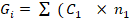 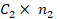 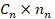 – размер гранта в форме субсидии;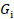  –объём услуги вчел./часах;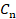 – нормативные затраты на оказание услуги.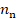 25. Исполнитель услуг ежемесячно в срок, установленный уполномоченным органом, формирует и направляет посредством информационной системы в уполномоченный орган заявку на авансирование средств из местного бюджета, содержащую сумму и месяц авансирования, и реестр договоров об образовании, по которым запрашивается авансирование (далее – реестр договоров на авансирование).26. Реестр договоров на авансирование содержит следующие сведения:1) наименование исполнителя услуг;2) основной государственный регистрационный номер юридического лица (основной государственный регистрационный номер индивидуального предпринимателя);3) месяц, на который предполагается авансирование;4) идентификаторы (номера) сертификатов дополнительного образования;5) реквизиты (даты и номера заключения) договоров об образовании;6) объем финансовых обязательств на текущий месяц в соответствии с договорами об образовании.27. Заявка на авансирование исполнителя услуг предусматривает оплату ему в объеме не более 80 процентов от совокупных финансовых обязательств на текущий месяц в соответствии с договорами об образовании, включенными в реестр договоров на авансирование.28. В случае наличия переплаты в отношении исполнителя услуг, образовавшейся в предыдущие месяцы, объем перечисляемых средств в соответствии с заявкой на авансирование снижается на величину соответствующей переплаты.29. Исполнитель услуг ежемесячно не позднее последнего дня месяца(далее – отчетный месяц), определяет объем оказания образовательных услуг в отчетном месяце, не превышающий общий объем, установленный договорами об образовании.30. Исполнитель услуг ежемесячно в срок, установленный уполномоченным органом, формирует и направляет посредством информационной системы в уполномоченный орган заявку на перечисление средств из местного бюджета, а также реестр договоров об образовании, по которым были оказаны образовательные услуги за отчетный месяц (далее – реестр договоров на оплату).31. Реестр договоров на оплату должен содержать следующие сведения:1) наименование исполнителя услуг;2) основной государственный регистрационный номер юридического лица (основной государственный регистрационный номер индивидуального предпринимателя);3) месяц, за который сформирован реестр;4) идентификаторы (номера) сертификатов дополнительного образования;5) реквизиты (даты и номера заключения) договоров об образовании;6) долю образовательных услуг, оказанных за отчетный месяц, в общем количестве образовательных услуг, предусмотренных договорами об образовании (в процентах);7) объем финансовых обязательств за отчетный месяц с учетом объема образовательных услуг, оказанных за отчетный месяц.32. Заявка на перечисление средств выставляется на сумму, определяемую как разница между совокупным объемом финансовых обязательств за отчетный месяц перед исполнителем услуг и объемом средств, перечисленных по заявке на авансирование исполнителя услуг. В случае, если размер оплаты, произведенной по заявке на авансирование исполнителя услуг, превышает совокупный объем обязательств за отчетный месяц, заявка на перечисление средств не выставляется, а размер переплаты за образовательные услуги, оказанные за отчетный месяц, учитывается при произведении авансирования исполнителя услуг в последующие периоды.33. Выполнение действий, предусмотренных пунктом 0настоящего порядка, при перечислении средств за образовательные услуги, оказанные в декабре месяце, осуществляется до 15 декабря текущего года.34. В предоставлении гранта может быть отказано в следующих случаях:1) несоответствие представленных исполнителем услуг документов требованиям  настоящего порядка, или непредставление (представление не в полном объеме) указанных документов;2) установление факта недостоверности представленной исполнителем услуг информации.35. Уполномоченный орган в течение 5 рабочих дней с момента получения заявки на авансирование средств из местного бюджета (заявки на перечисление средств из местного бюджета) формирует и направляет соглашение о предоставлении исполнителю услуг гранта в форме субсидии в форме безотзывной оферты, содержащее следующие положения:1) наименование исполнителя услуг и уполномоченного органа;2) размер гранта в форме субсидии, соответствующий объему финансовых обязательств уполномоченного органа, предусмотренных договорами об образовании;3) обязательство уполномоченного органа о перечислении средств местного бюджета исполнителю услуг;4)заключение соглашения путем подписания исполнителем услуг соглашения в форме безотзывной оферты;5) условие соблюдения исполнителем услуг запрета приобретения за счет полученного гранта в форме субсидии иностранной валюты, за исключением операций, осуществляемых в соответствии с валютным законодательством Российской Федерации при закупке (поставке) высокотехнологичного импортного оборудования, сырья и комплектующих изделий, а также связанных с достижением целей предоставления этих средств иных операций, определенных муниципальными правовыми актами, регулирующими порядок предоставления грантов в форме субсидий;	6) порядок и сроки перечисления гранта в форме субсидии;7) порядок взыскания (возврата) средств гранта в форме субсидии в случае нарушения порядка, целей и условий его предоставления;8) порядок, формы и сроки представления отчетов;	9) ответственность сторон за нарушение условий соглашения.10) условие о согласовании новых условий соглашения или о расторжении соглашения при недостижении согласия по новым условиям в случае уменьшения главному распорядителю как получателю бюджетных средств ранее доведенных лимитов бюджетных обязательств, приводящего к невозможности предоставления субсидии в размере, определенном в соглашении о предоставлении грантов в форме субсидии.36. Типовая форма соглашения о предоставлении исполнителю услуг гранта в форме субсидии (дополнительного соглашения к соглашению, в том числе дополнительного соглашения о расторжении соглашения (при необходимости) устанавливается финансовым органом муниципального образования.37. Перечисление гранта в форме субсидии осуществляется в течение 5-ти рабочих дней с момента заключения соглашения о предоставлении гранта в форме субсидии на следующие счета исполнителя услуг:1) расчетные счета, открытые исполнителям услуг – индивидуальным предпринимателям, юридическим лицам (за исключением бюджетных (автономных) учреждений) в российских кредитных организациях;2) лицевые счета, открытые исполнителям услуг – бюджетным учреждениям в территориальном органе Федерального казначейства или финансовом органе субъекта Российской Федерации (муниципального образования);3) лицевые счета, открытые исполнителям услуг – автономным учреждениям в территориальном органе Федерального казначейства, финансовом органе субъекта Российской Федерации (муниципального образования), или расчетные счета в российских кредитных организациях.38. Грант в форме субсидии не может быть использован на:1) капитальное строительство и инвестиции;2) приобретение иностранной валюты, за исключением операций, осуществляемых в соответствии с валютным законодательством Российской Федерации при закупке (поставке) высокотехнологичного импортного оборудования, сырья и комплектующих изделий, а также связанных с достижением целей предоставления этих средств иных операций, определенных муниципальными правовыми актами, регулирующими порядок предоставления грантов в форме субсидии;3) деятельность, запрещенную действующим законодательством.39. В случае невыполнения исполнителем услуг условий соглашения о предоставлении гранта в форме субсидии и порядка предоставления грантов в форме субсидии Отдел образования Администрации Шатровского муниципального округа досрочно расторгает соглашение с последующим возвратом гранта в форме субсидии.Раздел IV. Требования к отчетности40. Результатом предоставления гранта является проведение образовательных мероприятий в объеме, указанном исполнителем услуг в заявках на авансирование средств из местного бюджета (заявках на перечисление средств из местного бюджета), с даты заключения рамочного соглашения в соответствии с пунктом 13 настоящего порядка по дату окончания действия (расторжения) рамочного соглашения.41. Исполнитель услуг предоставляет в уполномоченный орган:1) не позднее 25 числа месяца, следующего за месяцем предоставления гранта, отчёт об осуществлении расходов, источником финансового обеспечения которых является субсидия, по форме, определенной типовой формой соглашения, установленной финансовым органом муниципального образования; 2) отчет об оказанных образовательных услугах в рамках системы персонифицированного финансирования в порядке, сроки, и по форме, установленным уполномоченным органом в соглашении о предоставлении гранта.Раздел V. Порядок осуществления контроля (мониторинга) за соблюдением целей, условий и порядка предоставления грантов и ответственности за их несоблюдение42. Финансовый отдел Администрации Шатровского муниципального округа Курганской области осуществляет проверку соблюдения условий, целей и порядка предоставления грантов в форме субсидий их получателями.43. В целях соблюдения условий, целей и порядка предоставления грантов в форме субсидий ее получателями, орган муниципального финансового контроля осуществляет обязательную проверку получателей грантов в форме субсидий, направленную на:1) обеспечение соблюдения бюджетного законодательства Российской Федерации и иных правовых актов, регулирующих бюджетные правоотношения;2) подтверждение достоверности, полноты и соответствия требованиям представления отчетности;3) соблюдение целей, условий и порядка предоставления гранта в форме субсидий.Сроки и регламент проведения проверки устанавливаются внутренними документами органа муниципального финансового контроля.44. Уполномоченный орган и Финансовый отдел Администрации Шатровского муниципального округа Курганской области осуществляют мониторинг достижения результатов предоставления субсидии исходя из достижения значений результатов предоставления субсидии, определенных соглашением, и событий, отражающих факт завершения соответствующего мероприятия по получению результата предоставления субсидии (контрольная точка), в порядке и по формам, которые установлены приказом Министерства финансов Российской Федерации от 29.09.2021 № 138н «Об утверждении Порядка проведения мониторинга достижения результатов предоставления субсидий, в том числе грантов в форме субсидий, юридическим лицам, индивидуальным предпринимателям, физическим лицам-производителям товаров, работ, услуг».45. Контроль за выполнением условий соглашения о предоставлении гранта в форме субсидии и организацию процедуры приема отчета об оказанных образовательных услугах в рамках системы персонифицированного финансирования в сроки, установленные соглашением о предоставлении грантов в форме субсидии, осуществляет уполномоченный орган.46. Финансовый отдел Администрации Шатровского муниципального округа Курганской области осуществляет последующий финансовый контроль за целевым использованием грантов в форме субсидии.Раздел VI. Порядок возврата грантов в форме субсидии47. Гранты в форме субсидии подлежат возврату исполнителем услуг в бюджет муниципального образования в случае нарушения порядка, целей и условий их предоставления, в том числе непредставления отчета об оказанных образовательных услугах в рамках системы персонифицированного финансирования в сроки, установленные соглашением о предоставлении гранта в форме субсидии.48. За полноту и достоверность представленной информации и документов несет ответственность исполнитель услуг.49. Возврат гранта в форме субсидии в бюджет муниципального образования осуществляется исполнителем услуг в течение 10-и рабочих дней с момента получения соответствующего уведомления о возврате гранта в форме субсидии с указанием причин и оснований для возврата гранта в форме субсидий и направляется уполномоченным органом в адрес исполнителя услуг. РАМОЧНОЕ СОГЛАШЕНИЕ №______г. _____________________                                                               	"__" _____________ 20__ г._______________________________________________________________, именуемое в дальнейшем «Уполномоченный орган», в лице ____________________________________, действующего на основании ____________________________, с одной стороны, и ______________________________________________________, именуемое в дальнейшем «Исполнитель услуг», в лице ____________________________________________________, действующего на основании _______________________________________, с другой стороны,  именуемые  в  дальнейшем  «Стороны»,  руководствуясь правилами персонифицированного финансирования дополнительного образования детей в Шатровском муниципальном округе (далее – Правила персонифицированного финансирования) и Порядком предоставления грантов в форме субсидии частным образовательным организациям, организациям, осуществляющим обучение, индивидуальнымпредпринимателям, государственным образовательным организациям, муниципальным образовательным организациям, в отношении которых Администрацией Шатровского муниципального округа не осуществляются функции и полномочия учредителя, включенными в реестр исполнителей образовательных услуг в рамках системы персонифицированного финансирования, в связи с оказанием услуг по реализации дополнительных общеобразовательных программ в рамках системы персонифицированного финансирования, утвержденными___________ от ____________ №______ (далее – Порядок предоставления грантов), заключили настоящее Соглашение о нижеследующем.Предмет соглашенияПредметом настоящего Соглашения является порядок взаимодействия Сторон по предоставлению в 2022-2023 годах гранта в форме субсидии из муниципального бюджета Шатровского муниципального округа Исполнителю услуг в рамках мероприятия «Обеспечение внедрения персонифицированного финансирования» муниципальной программы «Развитие образования и реализация государственной молодёжной политики на 2021-2026 годы» (далее - грант).Целью предоставления гранта является оплата образовательных услуг по реализации дополнительных общеобразовательных программ, оказанных Исполнителем в рамках системы персонифицированного финансирования.Порядок и условия предоставления грантаГрант предоставляется Уполномоченным органом Исполнителю услуг в размере, определяемом согласно Разделу III Порядка предоставления грантов.При предоставлении гранта Исполнитель обязуется соблюдать требования Правил персонифицированного финансирования, утвержденных приказом Департамента образования и науки Курганской области от 13 января 2022 г. № 26 «Об утверждении Правил персонифицированного финансирования дополнительного образования детей в Курганской области» (далее – Правила персонифицированного финансирования) и Порядка предоставления грантов.При заключении настоящего Соглашения Исполнитель услуг выражает свое согласие на осуществление Уполномоченным органом и органом муниципального финансового контроля проверок соблюдения Исполнителем услуг цели, порядка и условий предоставления Гранта.Предоставление гранта осуществляется в пределах бюджетных ассигнований, утвержденных решением Думы Шатровского муниципального округа о бюджете Шатровского муниципального округа на текущий финансовый год и плановый период в пределах утвержденных лимитов бюджетных обязательств в рамках муниципальной программы «Развитие образования и реализация государственной молодёжной политики на 2021-2026 годы», утверждённой Постановлением Администрации Шатровского района «О муниципальной программе Шатровского района «Развитие образования и реализация государственной молодёжной политики на 2021-2026 годы» от 15 октября 2020 года № 318.Перечисление гранта осуществляется на счет Исполнителя услуг, указанный в разделе VII настоящего Соглашения, с учетом требований пункта 25 Порядка предоставления грантов о сумме, необходимой для оплаты денежных обязательств Уполномоченного органа перед Исполнителем услуг.Перечисление гранта Исполнителю услуг осуществляется в пределах суммы, необходимой для оплаты денежных обязательств Исполнителя услуг, источником финансового обеспечения которых является указанный грант.Права и обязанности сторонИсполнитель услуг обязан:Осуществлять оказание образовательных услуг в соответствии с условиями договоров об образовании, заключенных с родителями (законными представителями) обучающихся или обучающимися, достигшими возраста 14 лет, имеющими сертификаты дополнительного образования по образовательным программам (частям образовательных программ), включенным в реестр сертифицированных программ в соответствии с Правилами персонифицированного финансирования.Соблюдать Правила персонифицированного финансирования, в том числе при:заключении договоров об образовании с родителями (законными представителями) обучающихся или обучающимися, достигшими возраста 14 лет;установлении цен на оказываемые образовательные услуги в рамках системы персонифицированного финансирования;предложении образовательных программ для обучения детей.Вести реестр заключенных договоров об образовании с родителями (законными представителями) обучающихся или обучающимися, достигшими возраста 14 лет, в рамках системы персонифицированного финансирования дополнительного образования в Шатровском муниципальном округе.Предоставлять Уполномоченному органу ежемесячно реестр договоров на авансирование в текущем месяце и реестр договоров за прошедший месяц в соответствии с приложениями №№1, 2 к настоящему Соглашению.По запросу Уполномоченного органа предоставлять заверенные копии заключенных договоров об образовании в рамках системы персонифицированного финансирования дополнительного образования в Шатровском муниципальном округе.Принимать на обучение по образовательной программе (части образовательной программы) не менее одного обучающегося в рамках системы персонифицированного финансирования.Исполнитель услуг имеет право:Заключать договоры об образовании с родителями (законными представителями) обучающихся или обучающимися, достигшими возраста 14 лет, при одновременном выполнении следующих условий:образовательная программа (часть образовательной программы), по которой будет проходить обучение, включена в Реестр сертифицированных программ системы персонифицированного финансирования;направленность образовательной программы предусмотрена Программой персонифицированного финансирования Шатровского муниципального округа;число договоров об образовании по образовательным программам аналогичной направленности меньше установленного Программой персонифицированного финансирования Шатровского муниципального округа лимита зачисления на обучение для соответствующей направленности;доступный остаток обеспечения сертификата дополнительного образования ребенка  в соответствующем учебном году больше 0 рублей.Указывать в договорах об образовании, заключаемых в соответствии с Правилами персонифицированного финансирования положение о том, что оплата услуги осуществляется Уполномоченным органом в соответствии с настоящим Соглашением.Требовать от Уполномоченного органа своевременной и в полном объеме оплаты за оказанные образовательные услуги в рамках настоящего Соглашения.Отказаться от участия в системе персонифицированного финансирования дополнительного образования детей в Шатровском муниципальном округе.Уполномоченный орган обязан:Своевременно и в полном объеме осуществлять оплату образовательных услуг, оказываемых Исполнителем услуг в рамках системы персонифицированного финансирования дополнительного образования детей в Шатровском муниципальном округе на основании выставляемых Исполнителем услуг счетов по настоящему Соглашению, подтверждаемых прилагаемыми реестрами договоров на авансирование и реестрами договоров.Давать разъяснения по правовым вопросам, связанным с заключением и исполнением настоящего Соглашения, в том числе по порядку и срокам оплаты образовательных услуг.Уполномоченный орган имеет право:Пользоваться услугами оператора персонифицированного финансирования, в том числе для определения объемов оплаты образовательных услуг, в соответствии с Правилами персонифицированного финансирования.В случае неисполнения либо ненадлежащего исполнения Исполнителем услуг обязательств по настоящему Соглашению, соблюдению Правил персонифицированного финансирования приостановить оплату образовательных услуг.Требовать от Исполнителя услуг соблюдения Правил персонифицированного финансирования, в том числе в части взаимодействия с оператором персонифицированного финансирования.Порядок формирования и направления Уполномоченным органом Исполнителю услуг соглашений о предоставлении Исполнителю услуг гранта в форме субсидии в форме безотзывной офертыИсполнитель услуг ежемесячно, не ранее 2-го рабочего дня текущего месяца, формирует и направляет в Уполномоченный орган заявку на авансирование за текущий месяц, содержащую сумму авансирования с указанием месяца авансирования, и реестра договоров на авансирование, оформляемого в соответствии с приложением №1 к настоящему Соглашению.Исполнитель услуг ежемесячно, не позднее 2-го числа месяца, следующего за отчетным, формирует и направляет в уполномоченную организацию в соответствии с Правилами персонифицированного счет на оплату оказанных Услуг, содержащий общую сумму обязательств Уполномоченной организации по оплате Услуг, с приложением реестра договоров, оформляемого в соответствии с приложением №2 к настоящему Договору. Уполномоченный орган в течение 5-ти рабочих дней после получения заявки на авансирование, направленной согласно пункту 4.1 настоящего Соглашения, осуществляет ее проверку и, в случае отсутствия возражений, формирует и направляет Исполнителю услуг соглашение о предоставлении Исполнителю услуг гранта в форме субсидии в форме безотзывной оферты.Ответственность сторонВ случае неисполнения или ненадлежащего исполнения своих обязательств по настоящему Соглашению Стороны несут ответственность в соответствии с законодательством Российской Федерации.Стороны освобождаются от ответственности за частичное или полное неисполнение обязательств по настоящему Соглашению, если неисполнение обязательств вызвано обстоятельствами непреодолимой силы.Заключительные положенияНастоящее Соглашение может быть расторгнуто в одностороннем порядке Уполномоченным органом в следующих случаях: приостановление деятельности Исполнителя услуг в рамках системы персонифицированного финансирования Шатровского муниципального округа;завершение реализации программы персонифицированного финансирования дополнительного образования в Шатровском муниципальном округе.Настоящее Соглашение может быть изменено и/или дополнено Сторонами в период его действия на основе их взаимного согласия и наличия объективных причин, вызвавших такие действия Сторон. Любые соглашения Сторон по изменению и/или дополнению условий настоящего Соглашения имеют силу в том случае, если они оформлены в письменном виде и подписаны Сторонами.Все споры и разногласия, которые могут возникнуть по настоящему Соглашению, Стороны будут стремиться разрешить путем переговоров. В случае если указанные споры и разногласия не смогут быть решены путем переговоров, они подлежат разрешению в соответствии с действующим законодательством Российской Федерации. По всем вопросам, не нашедшим своего решения в тексте и условиях настоящего Соглашения, Стороны будут руководствоваться нормами и положениями действующего законодательства Российской Федерации, а также Правилами персонифицированного финансирования.Настоящее Соглашение составлено в двух экземплярах. Оба экземпляра идентичны и имеют одинаковую юридическую силу. У каждой из Сторон находится один экземпляр Соглашения. Все приложения к настоящему Соглашению являются его неотъемлемой частью.Настоящее Соглашение вступает в силу со дня его подписания Сторонами и действует до исполнения Сторонами своих обязательств.Адреса и реквизиты сторонРеестр договоров на авансированиеМесяц, за который сформирован реестр: _________________________Наименование исполнителя образовательных услуг: _________________________________ОГРН исполнителя образовательных услуг:  _________________Всего подлежит к оплате: _____________________ рублей, что составляет 80% от совокупных обязательств Уполномоченного органа.Реестр договоровМесяц, за который сформирован реестр: _________________________Наименование исполнителя образовательных услуг: _________________________________ОГРН исполнителя образовательных услуг:  _________________Проавансировано услуг за месяцна сумму: __________________________ рублейПодлежит оплате: _______________________________ рублейПриложение 1к постановлению Администрации Шатровского муниципального округаот  10  октября   2022   года   №  537««Об утверждении Правил персонифицированного финансирования дополнительного образования детей в Шатровском муниципальном округе»Приложение 2к постановлению Администрации Шатровского муниципального округаот  10  октября   2022   года   №  537««Об утверждении Правил персонифицированного финансирования дополнительного образования детей в Шатровском муниципальном округе»Управляющий делами – руководитель аппарата  Администрации Шатровского муниципального округа	Управляющий делами – руководитель аппарата  Администрации Шатровского муниципального округа	               Т.И. РомановаПриложение к Правилам персонифицированного финансирования дополнительного образования детей в Шатровском муниципальном округеПриложение к Правилам персонифицированного финансирования дополнительного образования детей в Шатровском муниципальном округеПриложение к Правилам персонифицированного финансирования дополнительного образования детей в Шатровском муниципальном округеПриложение к Правилам персонифицированного финансирования дополнительного образования детей в Шатровском муниципальном округеПриложение 1к Рамочному соглашениюот «___»__________________20__г. №____№ п.п.№ договораДата договораНомер сертификатаЦена услуги, руб.Объем услуги, часовОбязательство по оплате, рублейСовокупный объем обязательств Уполномоченного органаСовокупный объем обязательств Уполномоченного органаСовокупный объем обязательств Уполномоченного органаСовокупный объем обязательств Уполномоченного органаСовокупный объем обязательств Уполномоченного органаСовокупный объем обязательств Уполномоченного органаНаименование Исполнителя образовательных услугНаименование Исполнителя образовательных услугРуководительГлавный бухгалтер_________________/_________________/М.П._________________/_________________/Приложение 2к Рамочному соглашениюот «___»__________________20__г. №____№ п.п.№ договораДата договораНомер сертификатаЦена услуги, руб.Объем услуги, часовОбязательство по оплате, рублейСовокупный объем обязательств Уполномоченного органаСовокупный объем обязательств Уполномоченного органаСовокупный объем обязательств Уполномоченного органаСовокупный объем обязательств Уполномоченного органаСовокупный объем обязательств Уполномоченного органаСовокупный объем обязательств Уполномоченного органаНаименование Исполнителя образовательных услугНаименование Исполнителя образовательных услугРуководительГлавный бухгалтер_________________/_________________/М.П._________________/_________________/